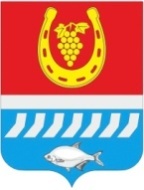 СОБРАНИЕ ДЕПУТАТОВ ЦИМЛЯНСКОГО РАЙОНАРЕШЕНИЕОб утверждении Прогнозного плана(программы) приватизации муниципального имущества на 2020 год и плановые 2021 и 2022 годы»Во исполнение Федерального закона от 21.12.2001 № 178-ФЗ «О приватизации государственного и муниципального имущества», и в связи с отсутствием средств на содержание муниципального имущества, требующего материальных затрат на капитальный ремонт, руководствуясь статьей 24 Устава муниципального образования «Цимлянский район», Собрание депутатов Цимлянского районаРЕШИЛО:1. Утвердить перечень, подлежащего приватизации муниципального имущества на 2020 год и плановые 2021 и 2022 годы.2. Настоящее решение вступает в силу с момента его официального опубликования.3. Контроль за исполнением решения возложить на комиссию по бюджету, налогам и собственности Собрания депутатов Цимлянского района.Председатель Собрания депутатов – глава Цимлянского района                                                                Л.П. Перфилова19.12.2019№ 256г. Цимлянск№ п/пНаименование имуществаПредполагаемый срок приватизации1Встроенное нежилое помещение № I, № 1-5, общая площадь - 27,9 кв.м., Ростовская область, Цимлянский район, г. Цимлянск, ул. Высоковольтная, д. 2, 61:41:0010646:665.2 квартал 2020 года2Автомобиль ГАЗ 31105, легковой, регистрационный знак Н431АК761, 2005 года выпуска, модель, № двигателя 40620D, 53141432, шасси (рама) не установлено, кузов (кабина, прицеп) № 31105060094349, цвет - сильвер.3 квартал 2020 года3Нежилое здание, общая площадь - 36,5 кв.м., кадастровый номер - 61:41:0010903:114.Нежилое здание, общая площадь - 160,5 кв.м., кадастровый номер - 61:41:0010903:121. Здания расположены на земельном участке: Ростовская область, Цимлянский район, г. Цимлянск, ул. Набережная, 12, с кадастровым номером 61:41:0010903:32, площадью 690,0 кв.м.3 квартал 2020 года